Publicado en  el 30/09/2014 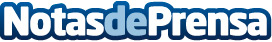 Investigadores del Campus de la UPC en Terrassa demuestran similitudes entre el comportamiento de las neuronas y de la luz láser La relevancia de los resultados de su experimento radica en el hecho de que el modelo matemático es el mismo con el que otros científicos han explicado el comportamiento de algunas neuronas. Según afirma Andrés Aragoneses, "entender mejor el comportamiento del láser nos permite entender mejor el de las neuronas", explica el investigador. Datos de contacto:UPC Nota de prensa publicada en: https://www.notasdeprensa.es/investigadores-del-campus-de-la-upc-en_1 Categorias: Otras ciencias http://www.notasdeprensa.es